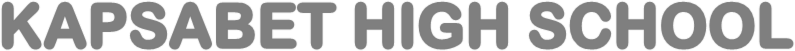 MARKING SCHEMEChallenges faced by a business without a business planWorkers will not be motivated.Since financiers need this document, it will be difficult to access more finances.There will be very many mistakesIt will not be able to identify strengths and weaknessesIt will be difficult to know the finances required.Allocation of resources will be difficult.Potential investors will not have a reference documentGaps in a businessPoor quality goods and servicesHigh prices of productsLow quantitiesUnavailability of a given product in the marketLack of after sales servicesLack of varieties of goods and servicesTrends in business ownershipPrivatizationGlobalizationAmalgamation/mergerFranchisingInternetAbsorptions/take oversHolding companiesCartelsMultinationalsFront Office Savings AccountDifferences between direct production and indirect production.Determining the networthAssets = Capital + LiabilitiesCapital = Assets - LiabilitiesTotal Assets							Total liabilitiesFixed assets           300,000					creditors	           84,500Current assets       123,700					5 year bank loan        125,000		                 423,700							           209,500	Networth = 423,700 – 209,500			=214,200Similarities between a bill of exchange and a promissory noteBoth can be discounted before maturityBoth are acknowledgement of a debtBoth are negotiable from one person to anotherBoth allow debtors time to organize for payment.Types of journalSales returned journalSales journalCash receipt journalGeneral journalMethods of solving unemploymentEncouragement of local and foreign investment to increase production activitiesUse of appropriate technologyAdoption of a relevant education systemPopulation controlEncouraging informal sector in order to encourage self-employmentTransforming rural sector in order to reduce rural-urban migration.Increased government expenditureDiversification of the economyWays in which commercial attatches may promote trade between their country and other countriesAssist in organizing trade fairs and exhibitionsAdvise exporters on standards and legal requirementsCarrying out market researchProvide information about business opportunitiesAid in facilitating paymentsPreparation of ledger accounts. (Title must exist)Differences between insurance and assuranceWays in which consumers benefit from advertisingConsumers get entertained from the advertsIt informs consumers about offers in the marketConsumers are guided on where to get the productsConsumers enjoy a variety of productsCompetitions lead to quality productsConsumers are made aware of the products in the marketConsumers get cheaper prices due to competitionFeatures of monopolistic competition.Firms set similar pricesThere is free entry and exitFactors of production are not controlledThere is perfect knowledge in the marketSellers sell differentiated productsThere are many buyers and sellersActions of one firm are closely monitored by other firmsRequirements for one to start a limited liability company as one of the business unitsMemorandum of associationArticle of associationList of directorsDeclaration of complianceStatement of share capital showing the total amount of capital that the company wishes to raise and it’s division into sharesCharacteristics of a chain storeSimilar shop appearance and nameSell similar types of productsCharge standard prices for their productsAll purchases are centralizedGoods are freely transferable from one branch to anotherAdministration is done from the head officeOperate several branches in the countrySales are decentralizedTypes of communicationi)         Downward communicationii)        Informal communicationiii)       Horizontal/lateral  iv)       Upward Reasons why E-mail is increasingly becoming popular as a means of communicationIt is relatively cheapIt is fastIt can be used for future referenceThere is easy access to informationThere is easy retrieval of informationIt is confidential in natureIt has immediate feedbackIt is used worldwideOne can send detailed information through attatchment of documents.Implications of a declining population(Both positive and negative)Less government expenditure on social amenitiesIncreased job opportunities in a countryLess pressure on economic resourcesLeads to even distribution of income in a countryImproved standards of living of the peopleLess man powerLess market/ demandUnder utilization of resouircesItems that affect the asset stockSalesSales retunsPurchasesPurchases returnsTypes of accountsReal accountPersonal accountPrivate accountNominal accountCauses of shift of the demand curve to the right ( Must qualify)i.    increase in the level of consumer incomes ii.     Increase in the price of substitute goodsiii.     Decrease in price of a complimentary good.iv.     Population increasev.     Future expectation of an increase in price vi.     Favorable government policies e.g low taxation in consumers incomevii.     Favorable change in taste/preference/fashionInsurance compensationCompensation= Valueof Policy   xLoss                                    Value of property400,000x3, 000, 0005000 000= 2,400,000Trade malpractices that consumers need protection againstFalse advertisementOverpricingFalse measurementsMisleading advertPoor hygienic standards Unhealthy structures Hoarding Breach of contractFunctions of commercial banksAccepting depositsTransfer of moneyLending moneyCollecting payments on behalf of customersRemitting payments on behalf of customersFacilitating tradeProviding safe custody of valuablesActing as trusteesProvide foreign exchange servicesActing as referees for their clientsTypes of capital in a businessWorking capitalBorrowed capitalCapital ownedCapital employedFixed capitalDirect productionIndirect productionProduction is meant for one’s own consumptionProduction is meant for saleProduction is done on small scaleProduction is done on large scale Poor quality produceHigh quality produceSimple methods of production used i.e no use of machinesModern technology extensively usedNo specializationThere is specializationNo surplus productionThere is surplus production for the marketInsuranceAssuranceHas no surrender valueHas a surrender valueThe insurance contract is renewed yearlyInsurance contract is for life and does not require renewingHas no maturity dateHas maturity dateThere must be proof of insurable interestThere is no proof of insurable interestRisk insured may or may not happenRisk insured against must happenPrinciple of subrogation/ Indemnity appliesPrinciple of subrogation/Indemnity does not applyCannot be used as a saving schemeCan be used as a saving schemeProtection is offered  to propertyProtection is offered to life